Across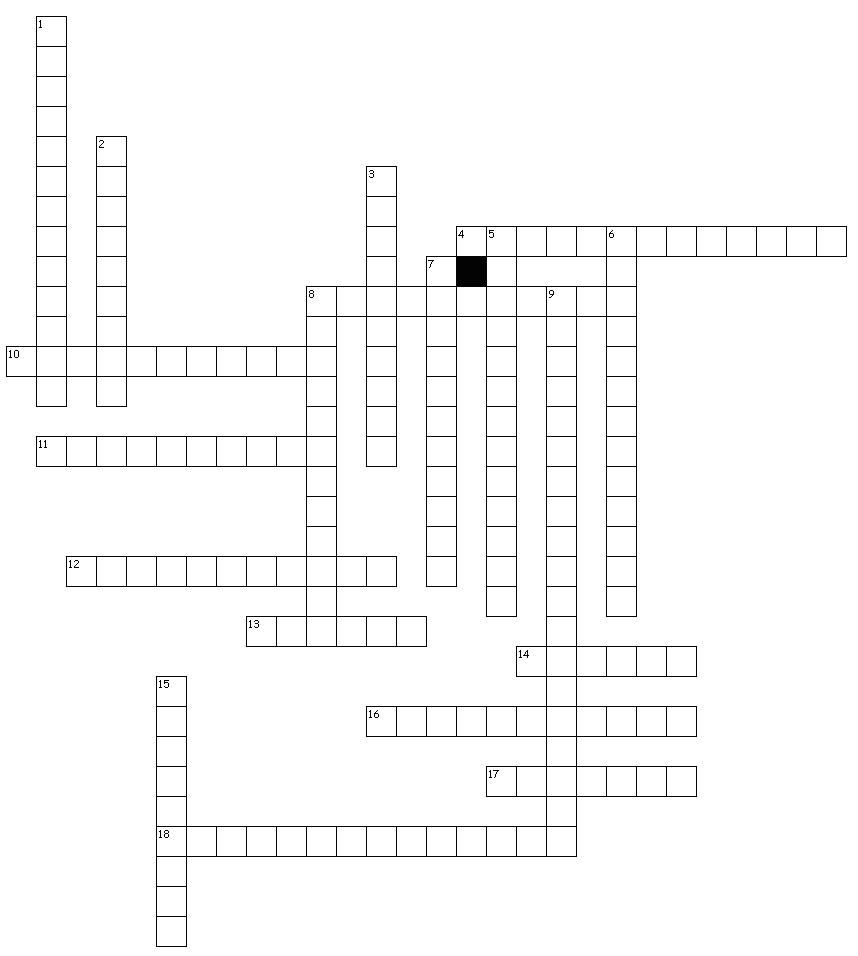 4. the evaporation of water from leaf stomata; contributes to cloud creation8. carbon moving through the biotic and abiotic parts of the ecosystem10. when animals eat plants they consume their stored carbon11. fossil fuels or wood are burned, releasing their stored carbon into the air12. water heats to change from a liquid to a gas13. water that moves along the surface and often picks up pollutants14. all living parts of the ecosystem16. water moves through soil to become part of the groundwater aquifer17.  all nonliving parts of the ecosystem18. plankton, crabs, clams etc. pull carbon from water to build shellsDown1. bacteria break down dead plants & animals, releasing stored carbon2. volcanoes melt carbon containing rock and release CO2 to the air3. the movement of water through the ecosystem; 100% is conserved5. empty shells float to the bottom of the ocean to squish into rock (limestone)6. any water that falls from the sky (rain, hail, snow…)7.  dead plants & animals are buried and compressed into coal, oil, gas etc.8. water vapor in the air cools to become a liquid9. sugars are burned in cells releasing energy and CO2/H20 is breathed out15. excess CO2 dissolves into oceans from the atmosphere